Olympiades de la CHIMIE - REGION BOURGOGNE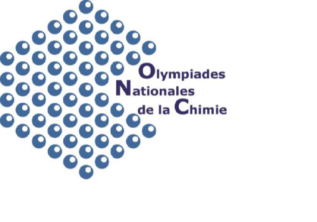 Epreuve de réflexion collaborative - Mercredi 16 mars 2016Grille d’évaluation – Groupe n°     1ère partiePrésenter une unique diapositive Deux compétences sont évaluées dans cette partie : S’approprier et Communiquer.Pour chaque candidat, entourer une note par compétence.Exemple de diapo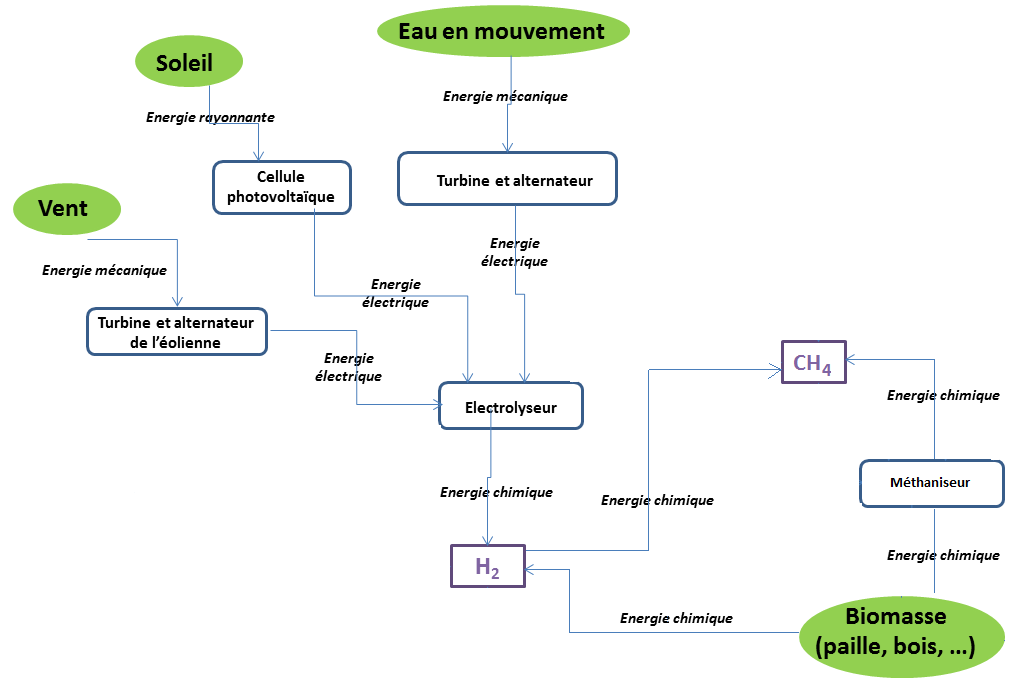 2ème partieProposer un projet permettant de rendre autonome la ferme Vilchery, ayant à disposition le prototype d’un tracteur à hydrogène.Quatre compétences sont évaluées dans cette partie : Analyser, Réaliser, Valider et Communiquer.Pour chaque candidat, entourer une note par compétence en fonction du nombre de critères  réussis et de capacités mises en œuvre.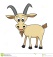 3ème partie Entretien avec le juryCapacités associéesCandidat n°1Candidat n°2Candidat n°3S’APPROPRIERRechercher, extraire et organiser les informations Présenter des informations :Justes ;Pertinentes ;Complètes2,5    2    1    02,5    2    1    02,5    2    1    0COMMUNIQUERRésumer des documents sous la forme d’une unique diapositive.Présenter une diapositive claire : couleurs, formes de typologie, … Exposer son travail de manière claire, organisée, cohérente, complète, …2,5    2    1    02,5    2    1    02,5    2    1    0ANALYSERANALYSERANALYSER Déterminer l’énergie nécessaire pour rendre l’exploitation autonome :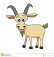 	 Détermination d’énergie nécessaire à la chèvrerie et fromagerie	 Détermination d’énergie nécessaire au fonctionnement du tracteur Prévoir l’énergie produite par la méthanisation : Calcul du volume de méthane produit Calcul de l’énergie thermique et électrique Prévoir la production d’énergie d’une éolienne et/ou prévoir la production d’énergie d’un panneau solaire Proposer un projet Critiquer les valeurs obtenues Déterminer l’énergie nécessaire pour rendre l’exploitation autonome :	 Détermination d’énergie nécessaire à la chèvrerie et fromagerie	 Détermination d’énergie nécessaire au fonctionnement du tracteur Prévoir l’énergie produite par la méthanisation : Calcul du volume de méthane produit Calcul de l’énergie thermique et électrique Prévoir la production d’énergie d’une éolienne et/ou prévoir la production d’énergie d’un panneau solaire Proposer un projet Critiquer les valeurs obtenues Déterminer l’énergie nécessaire pour rendre l’exploitation autonome :	 Détermination d’énergie nécessaire à la chèvrerie et fromagerie	 Détermination d’énergie nécessaire au fonctionnement du tracteur Prévoir l’énergie produite par la méthanisation : Calcul du volume de méthane produit Calcul de l’énergie thermique et électrique Prévoir la production d’énergie d’une éolienne et/ou prévoir la production d’énergie d’un panneau solaire Proposer un projet Critiquer les valeurs obtenuesCandidat n°12     1,5     1     0,5Candidat n°22     1,5     1     0,5Candidat n°32     1,5     1     0,5REALISERREALISERREALISERCapacités associéesCapacités associéesCapacités associéesExtraire une informationEffectuer un calculMaitriser les outils en chimieBesoins en énergie pour la chèvrerie et fromagerieBesoins en énergie pour la chèvrerie et fromagerieBesoins en énergie pour la chèvrerie et fromagerie Extraire les données suivantes :Doc 4 : Lait produit  pendant un an pour une chèvre (L/chèvre) : 635 L Doc 4 : Utiliser les données « Vente directe, moins 60000 litres transformés » :Doc 4 : Energies nécessaires Produits pétroliers           Electrique     1338 MJ/an                3736 MJ/an Calculer les énergies nécessaires : Calculer le volume de Lait produit par le troupeau pendant un an (L/an) :60  635 = 38 000 L Conversion : 1 Wh = 3600 JE besoin therm chèv+from                 E besoin élect. chèv+from1338×38,10                            3736×38,10 = 5,1×104 MJ/an                     = 1,4×105 MJ/an= 1,4×104 kWh/an                 = 4,0×104 kWh/an          Besoins en énergie pour l’habitationBesoins en énergie pour l’habitationBesoins en énergie pour l’habitation Extraire les données suivantes :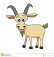 Doc intro : Energies nécessairesE besoin therm. hab           E besoin élect. hab= 5500 kWh/an        = 5500 kWh/anBesoins en énergie du tracteurBesoins en énergie du tracteurBesoins en énergie du tracteur Extraire les données suivantes :Doc intro : service de 300h/anDoc 6 : - autonomie de 3 h              - réservoir de 8,2 kg Doc 6 : 2H+ + 2e - = H2Doc 5 : M(H) = 1,0 g.mol-1Doc 5 : E = n(e-) F UDoc 6 : U = 2,0 V. Calculer la qté de mat. de H2 nécessaire :Calcul de la masse d’hydrogène nécessaire :m(H2) = × 8,2 = 820 kgConversion : 1 kg = 103 g Energie électrique nécessaire à la production de H2E besoin élect. tracteur = 2  n(H2) F U = 4,4×104 kWh Calcul d’une qté de mat. :n(H2) = m(H2) / M(H2) Calcul d’une masse mol. : M(H2) = 2 × 1,0 = 2,0 g.mol-1.n(H2) = 820.103 / 2,0           = 4,1×105 mol.   Exploiter une ½ équation :n(e-) = 2 n(H2)Production d’énergie à la ferme par méthanisationProduction d’énergie à la ferme par méthanisationProduction d’énergie à la ferme par méthanisation Extraire les données suivantes :Doc 3 : fumier produit : 1,3 t/anDoc 3 : 269 kg de matière organique par tonne de fumierDoc 3 : Matière organique assimilée à la cellulose de masse molaire moléculaire 162 g.mol-1Doc 2 : cellulose + eau  methane + dioxyde de carboneDoc 2 : Vm = 24 L.mol-1 Calcul du volume de méthane produit lors de la réaction de méthanisationCalcul de la masse de fumier produit :1,3 × 60 = 78 tonnesCalcul de la masse de cellulose contenue dans les 78 tonnes de fumier caprin :m(cellulose) = 78 × 269 = 2,1×104 kg  Calcul d’une qté de matièren(C6H10O5) = m(cell) / M(cell)= 2,1×104 ×103 / 162= 1,3×105 mol Ecrire une équation C6H10O5 (s) + H2O (l)  3 CH4 (g) + 3 CO2 (g) Exploiter une équation n(CH4) = 3 n(C6H10O5)n(CH4) = 3,9×105 mol Exploiter le volume molaireV(CH4) = 9,3×106 L = 9,3×103 m3 Extraire les données suivantes :Doc 2 : - 1 m3 de méthane produit 10 kWh- rendement génératrice : 40%- 50% de l’énergie totale produite est récupérée sous forme de chaleur - ces 50 %, il y a 15% d’énergie qui permet de maintenir la température du digesteur  Calcul des énergies électriques et thermiques produites par le module de cogénération du biogazCalcul de l’énergie totale E(CH4) produite par le méthane :E(CH4) = 9,3×103 ×10 = 9,3×104 kWhE électrique produite par méthanisation = 9,3×104 × 0,40 = 3,7×104 kWh.E thermique produite = 9,3×104 × 0,50 = 4,7×104 kWh.E thermique nécessaire au digesteur = 4,7×104 × 0,15 = 7,1×103 kWh.E thermique produite par méthanisation = 4,7×104 - 7,1×103 = 4,0×104 kWh.Production d’énergie à la ferme par une éolienneProduction d’énergie à la ferme par une éolienneProduction d’énergie à la ferme par une éolienne Extraire les données suivantes :Doc 8 : - vitesse vent = 5,9 m.s-1.- Lecture graphique : P = 3,0 kW- E = P tDoc intro : durée de fonctionnement à plein régime : 1200 h. Calcul de l’énergie fournie par l’éolienne pendant 1 an :E produite par une éolienne = 3,0 × 1200                                   = 3,6 × 103 kWhProduction d’énergie à la ferme par un panneau photovoltaïqueProduction d’énergie à la ferme par un panneau photovoltaïqueProduction d’énergie à la ferme par un panneau photovoltaïque Extraire les données suivantes :Doc 9 : - 3,4 kWh/m2/jour- dimensions panneau : 1,046×1,559Doc 9 : rendement de 20,4 %. Calcul de l’énergie électrique produite par un panneau photovoltaïqueEnergie solaire reçue par mètre carré et par an : E = 3,4 × 365 = 1,2×103 kWh/m2Calcul d’une surface :S = 1,046×1,559 = 1,6 m2Energie solaire reçue par un panneau par an :E solaire = 1,9×103 kWh par an.E électrique produite par un panneau solaire = 1,9×103 × 0,204 =  3,9.102 kWh Candidat n°14     3     2     1Candidat n°24     3     2     1Candidat n°34     3     2     1VALIDERVALIDERVALIDER  Comparer les valeurs obtenues et les critiquerPistes possibles à propos des critiques :La méthanisation permet de valoriser les déchets mais ne suffit pas à subvenir aux besoins.La valeur de l’énergie produite par une éolienne n’est qu’une moyenne (hauteur du mat n’a pas été prise en compte, fonctionnement qui ne se fait pas toujours à plein régime, vitesse variable du vent, …).La valeur de l’énergie produite par un panneau solaire n’est qu’une moyenne (l’ensoleillement par km2/jour est approximative, …)Besoins en énergie thermique couverts par la méthanisationBesoin en énergie électrique non couverts par la méthanisation : 4,0×104 + 4,4104 - 3,7×104 = 4,7×104 kWh Proposer un projetPistes possibles :Installation d’une unité de méthanisationInstallation de 13 éoliennes ou installation de 120 panneaux solaires ou mixte des deux …  Critiquer le projet Pistes possibles :Avantages :Valorisation des déchets (production d’énergie et valorisation du digestat)Exploitation des énergies renouvelablesAutonomie de la fermeExcédent d’énergie électrique pouvant être revendue à EDFInconvénients : Dégagement de CO2 par méthanisationEnergie éolienne et solaire intermittentes : Nécessité de convertir ces énergies en énergie chimique :Stockage par accumulateur : coûteux et pas très écologique (pb recyclage des accumulateurs) mais facile à mettre en œuvre.Stockage par H2 à partir d’une électrolyse : pb de la sécurité (gaz, risque d’explosion) mais utilisable en énergie électrique (pile à combustible) ou énergie thermique (moteur à combustion H2).Nécessité de prévoir les deux types d’installationLes coûts !! Répondre à la problématiqueAutonomie possible d’un point de vue thermique et électrique grâce à la méthanisation en mettant de coté le tracteur à H2 : faire une étude avec un tracteur fonctionnant au biométhane. Problème : dégagement de CO2 (CO2 à valoriser)  Comparer les valeurs obtenues et les critiquerPistes possibles à propos des critiques :La méthanisation permet de valoriser les déchets mais ne suffit pas à subvenir aux besoins.La valeur de l’énergie produite par une éolienne n’est qu’une moyenne (hauteur du mat n’a pas été prise en compte, fonctionnement qui ne se fait pas toujours à plein régime, vitesse variable du vent, …).La valeur de l’énergie produite par un panneau solaire n’est qu’une moyenne (l’ensoleillement par km2/jour est approximative, …)Besoins en énergie thermique couverts par la méthanisationBesoin en énergie électrique non couverts par la méthanisation : 4,0×104 + 4,4104 - 3,7×104 = 4,7×104 kWh Proposer un projetPistes possibles :Installation d’une unité de méthanisationInstallation de 13 éoliennes ou installation de 120 panneaux solaires ou mixte des deux …  Critiquer le projet Pistes possibles :Avantages :Valorisation des déchets (production d’énergie et valorisation du digestat)Exploitation des énergies renouvelablesAutonomie de la fermeExcédent d’énergie électrique pouvant être revendue à EDFInconvénients : Dégagement de CO2 par méthanisationEnergie éolienne et solaire intermittentes : Nécessité de convertir ces énergies en énergie chimique :Stockage par accumulateur : coûteux et pas très écologique (pb recyclage des accumulateurs) mais facile à mettre en œuvre.Stockage par H2 à partir d’une électrolyse : pb de la sécurité (gaz, risque d’explosion) mais utilisable en énergie électrique (pile à combustible) ou énergie thermique (moteur à combustion H2).Nécessité de prévoir les deux types d’installationLes coûts !! Répondre à la problématiqueAutonomie possible d’un point de vue thermique et électrique grâce à la méthanisation en mettant de coté le tracteur à H2 : faire une étude avec un tracteur fonctionnant au biométhane. Problème : dégagement de CO2 (CO2 à valoriser)  Comparer les valeurs obtenues et les critiquerPistes possibles à propos des critiques :La méthanisation permet de valoriser les déchets mais ne suffit pas à subvenir aux besoins.La valeur de l’énergie produite par une éolienne n’est qu’une moyenne (hauteur du mat n’a pas été prise en compte, fonctionnement qui ne se fait pas toujours à plein régime, vitesse variable du vent, …).La valeur de l’énergie produite par un panneau solaire n’est qu’une moyenne (l’ensoleillement par km2/jour est approximative, …)Besoins en énergie thermique couverts par la méthanisationBesoin en énergie électrique non couverts par la méthanisation : 4,0×104 + 4,4104 - 3,7×104 = 4,7×104 kWh Proposer un projetPistes possibles :Installation d’une unité de méthanisationInstallation de 13 éoliennes ou installation de 120 panneaux solaires ou mixte des deux …  Critiquer le projet Pistes possibles :Avantages :Valorisation des déchets (production d’énergie et valorisation du digestat)Exploitation des énergies renouvelablesAutonomie de la fermeExcédent d’énergie électrique pouvant être revendue à EDFInconvénients : Dégagement de CO2 par méthanisationEnergie éolienne et solaire intermittentes : Nécessité de convertir ces énergies en énergie chimique :Stockage par accumulateur : coûteux et pas très écologique (pb recyclage des accumulateurs) mais facile à mettre en œuvre.Stockage par H2 à partir d’une électrolyse : pb de la sécurité (gaz, risque d’explosion) mais utilisable en énergie électrique (pile à combustible) ou énergie thermique (moteur à combustion H2).Nécessité de prévoir les deux types d’installationLes coûts !! Répondre à la problématiqueAutonomie possible d’un point de vue thermique et électrique grâce à la méthanisation en mettant de coté le tracteur à H2 : faire une étude avec un tracteur fonctionnant au biométhane. Problème : dégagement de CO2 (CO2 à valoriser)Candidat n°12     1,5     1     0,5Candidat n°22     1,5     1     0,5Candidat n°32     1,5     1     0,5COMMUNIQUERCOMMUNIQUERCOMMUNIQUERCapacités associéesCapacités associéesCapacités associéesPrésenter son travail de manière claire, organisée, cohérente, complète, …Utiliser un vocabulaire scientifique adapté et rigoureux (vocabulaire de la discipline, de la métrologie, …).Expliquer son raisonnement et ses résultats.S’exprimer à l’oral avec aisance. Répartir le temps de parole et les tâches.Présenter son travail de manière claire, organisée, cohérente, complète, …Utiliser un vocabulaire scientifique adapté et rigoureux (vocabulaire de la discipline, de la métrologie, …).Expliquer son raisonnement et ses résultats.S’exprimer à l’oral avec aisance. Répartir le temps de parole et les tâches.Présenter son travail de manière claire, organisée, cohérente, complète, …Utiliser un vocabulaire scientifique adapté et rigoureux (vocabulaire de la discipline, de la métrologie, …).Expliquer son raisonnement et ses résultats.S’exprimer à l’oral avec aisance. Répartir le temps de parole et les tâches.Candidat n°12     1,5     1     0,5Candidat n°22     1,5     1     0,5Candidat n°32     1,5     1     0,5Capacités à évaluerCandidat n°1Candidat n°2Candidat n°3Réactivité face aux questions1    0,75    0,5    0,251    0,75    0,5    0,251    0,75    0,5    0,25Culture scientifique1    0,75    0,5    0,251    0,75    0,5    0,251    0,75    0,5    0,25Culture générale1    0,75    0,5    0,251    0,75    0,5    0,251    0,75    0,5    0,25Communication1    0,75    0,5    0,251    0,75    0,5    0,251    0,75    0,5    0,25Coopération au sein de l’équipe1    0,75    0,5    0,251    0,75    0,5    0,251    0,75    0,5    0,25